Cell Line: ULK2 KO MEF (SIM)Catalogue Number: 14050810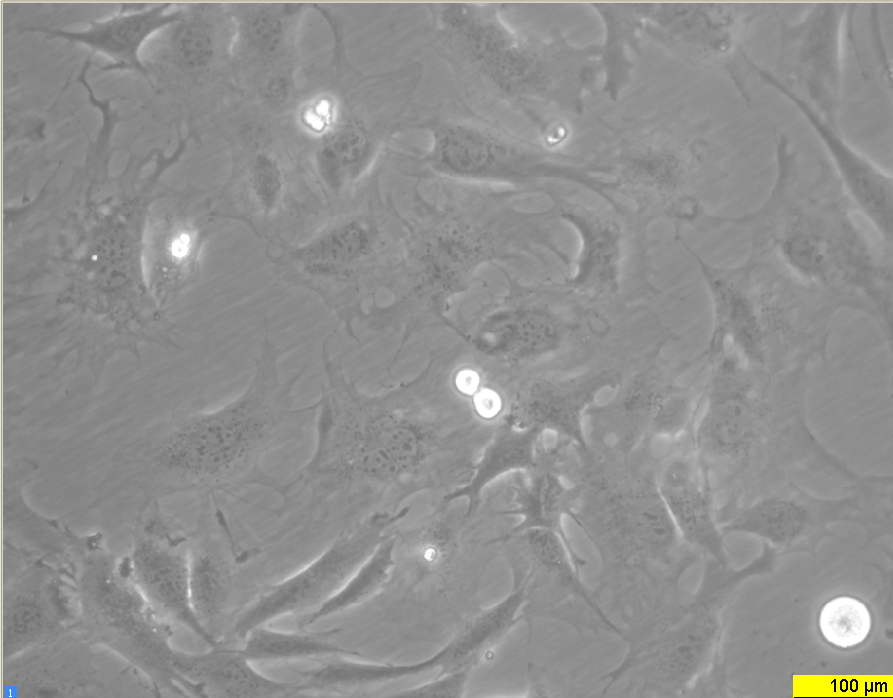 Early log phase 24 hours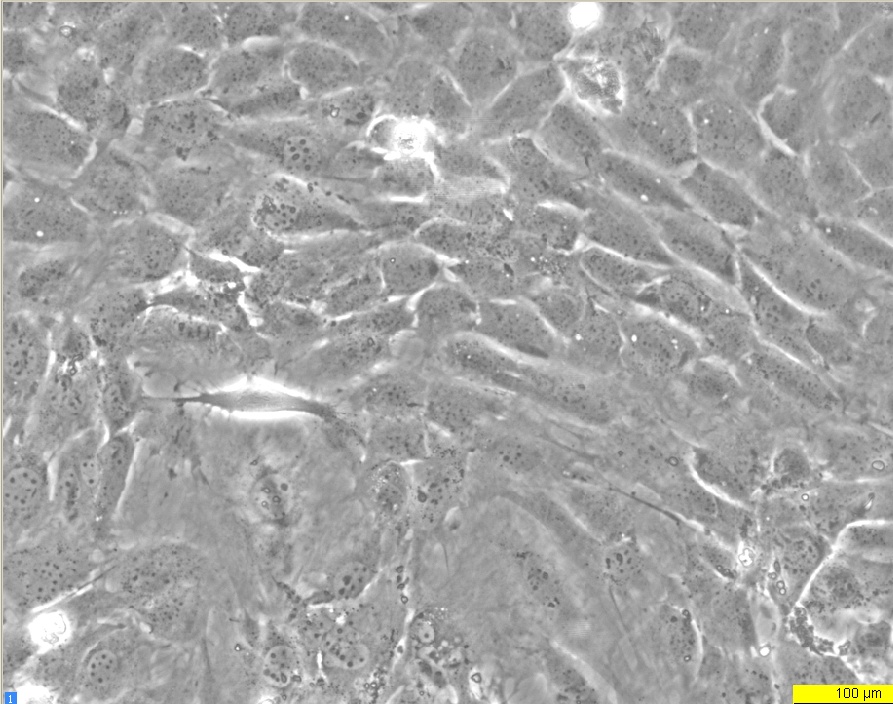     Late log phase 72 hours